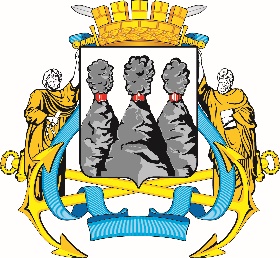 Ленинская ул., д. 14, Петропавловск-Камчатский, 683000Тел. (4152)30-25-80 (2450), факс (4152)42-52-29, e-mail: duma@pkgo.ru, duma.pkgo.ru ПРОТОКОЛ совместного заседания Комитета Городской Думы Петропавловск-Камчатского городского округа по бюджету, финансам и экономике и Комитета Городской Думы Петропавловск-Камчатского по собственности, земельным отношениям, предпринимательству и инвестициямот 20.12.2018г. Петропавловск-Камчатский,ул. Ленинская, д. 14, зал заседаний № 429Время начала: 1605 часовВремя окончания: 1700 часовПредседательствующий:Присутствовали:Отсутствовали:Приглашенные:ПОВЕСТКА ДНЯ:1. (1) О принятии решения о внесении изменений в Решение Городской Думы Петропавловск-Камчатского городского округа от 29.11.2017 № 13-нд «О бюджете Петропавловск-Камчатского городского округа на 2018 год и плановый период 2019-2020 годов»	Докл.: Чубкова Ольга Сергеевна2. (2) О принятии решения о внесении изменений в Решение Городской Думы Петропавловск-Камчатского городского округа от 31.10.2018 № 112-нд «О бюджете Петропавловск-Камчатского городского округа на 2019 год и плановый период 2020-2021 годов»	Докл.: Чубкова Ольга Сергеевна3. Инвестиционное послание Главы Петропавловск-Камчатского городского округа на 2019 год	Докл.: Иваненко Виталий ЮрьевичПоступило письмо от Управления экономического развития и имущественных отношений администрации Петропавловск-Камчатского городского округа от 20.12.2018 о снятии с повестки дня данного вопроса, в связи с тем, что Инвестиционное послание Главы Петропавловск-Камчатского городского округа требует взаимоувязки и синхронизации с мероприятиями, которые будут освещены в обращении Губернатора Камчатского края Предложено рассмотреть вопрос на заседании Комитета по собственности, земельным отношениям, предпринимательству и инвестициям в следующем году (вопрос снят)4. О принятии решения о внесении изменений в Решение Городской Думы Петропавловск-Камчатского городского округа от 27.12.2013 № 164-нд «О порядке создания условий для обеспечения жителей Петропавловск-Камчатского городского округа услугами связи, общественного питания, торговли и бытового обслуживания»Докл.: Терехов Андрей Михайлович5. Разное: Информация о проведении круглого стола «Состояние и пути повышения сбалансированности бюджетов субъектов Российской Федерации и местных бюджетов», которое проводилось Комитетом Совета Федерации по федеративному устройству, региональной политике, местному самоуправлению и делами Севера совместно с Комитетом Совета Федерации по бюджету и финансовым рынкамДокл.: Монахова Галина ВасильевнаГолосовали: «за»-8, «против»-0, «воздержалось»-0.ГОРОДСКАЯ ДУМАПЕТРОПАВЛОВСК-КАМЧАТСКОГОГОРОДСКОГО ОКРУГАКОМИТЕТ ПО БЮДЖЕТУ, ФИНАНСАМ И ЭКОНОМИКЕМонахова Г.В.-председатель Городской Думы Петропавловск-Камчатского городского округа - председатель Комитета Городской Думы Петропавловск-Камчатского городского округа по бюджету, финансам и экономикеВоровский А.В.-заместитель председателя Городской Думы Петропавловск-Камчатского городского округа - председатель комитета по местному самоуправлению и социальной политике;Воронов Д.М.-депутат Городской Думы Петропавловск-Камчатского городского округа по избирательному округу № 6;Оськин С.В.-депутат Городской Думы Петропавловск-Камчатского городского округа по избирательному округу № 7;Прудкий Д.А.-заместитель председателя Городской Думы Петропавловск-Камчатского городского округа - председатель комитета по городскому и жилищно-коммунальному хозяйству;Сароян С.А.-депутат Городской Думы Петропавловск-Камчатского городского округа по избирательному округу № 7;Терехов А.М.-депутат Городской Думы Петропавловск-Камчатского городского округа по избирательному округу № 8;Толмачев И.Ю.-депутат Городской Думы Петропавловск-Камчатского городского округа по избирательному округу № 2;Шунькин Д.В.с 1645-депутат Городской Думы Петропавловск-Камчатского городского округа по единому муниципальному избирательному округу.Березенко А.В.-депутат Городской Думы Петропавловск-Камчатского городского округа по единому муниципальному избирательному округу;Ванюшкин С.А.-депутат Городской Думы Петропавловск-Камчатского городского округа по единому муниципальному избирательному округу;Гусейнов Р.В.-депутат Городской Думы Петропавловск-Камчатского городского округа по единому муниципальному избирательному округу;Кнерик В.А.-депутат Городской Думы Петропавловск-Камчатского городского округа по избирательному округу № 8;Колядка В.В.-депутат Городской Думы Петропавловск-Камчатского городского округа по единому муниципальному избирательному округу;Кондратенко Г.В.-депутат Городской Думы Петропавловск-Камчатского городского округа по единому муниципальному избирательному округу;Кронов А.А.-депутат Городской Думы Петропавловск-Камчатского городского округа по избирательному округу № 3;Лиманов С.А.-депутат Городской Думы Петропавловск-Камчатского городского округа по единому муниципальному избирательному округу;Лосев К.Е.-депутат Городской Думы Петропавловск-Камчатского городского округа по единому муниципальному избирательному округу;Мелехина Т.В.-депутат Городской Думы Петропавловск-Камчатского городского округа по избирательному округу № 5;Наумов А.Б.-депутат Городской Думы Петропавловск-Камчатского городского округа по единому муниципальному избирательному округу;Панов А.Г.-депутат Городской Думы Петропавловск-Камчатского городского округа по избирательному округу № 4;Сайдачаков П.В.-депутат Городской Думы Петропавловск-Камчатского городского округа по избирательному округу № 2;Цыганков Ю.А.-депутат Городской Думы Петропавловск-Камчатского городского округа по избирательному округу № 5.Лыскович В.В.-председатель Контрольно-счетной палаты Петропавловск–Камчатского городского округа; председатель Контрольно-счетной палаты Петропавловск–Камчатского городского округа; Брызгин К.В.-заместитель Главы администрации Петропавловск–Камчатского городского округа – руководитель Управления делами администрации Петропавловск-Камчатского городского округа;заместитель Главы администрации Петропавловск–Камчатского городского округа – руководитель Управления делами администрации Петропавловск-Камчатского городского округа;Чубкова О.С.-заместитель Главы администрации Петропавловск-Камчатского городского округа – руководитель Управления финансов администрации Петропавловск-Камчатского городского округа;заместитель Главы администрации Петропавловск-Камчатского городского округа – руководитель Управления финансов администрации Петропавловск-Камчатского городского округа;Тур Е.А.-заместитель руководителя Управления делами администрации Петропавловск-Камчатского городского округа;заместитель руководителя Управления делами администрации Петропавловск-Камчатского городского округа;Гаспарян А.А.-заместитель начальника правового отдела Управления делами администрации Петропавловск-Камчатского городского округа;заместитель начальника правового отдела Управления делами администрации Петропавловск-Камчатского городского округа;Борисенко А.А.-депутат Городской Думы Петропавловск-Камчатского городского округа по избирательному округу № 3;депутат Городской Думы Петропавловск-Камчатского городского округа по избирательному округу № 3;Зикратов А.В.-депутат Городской Думы Петропавловск-Камчатского городского округа по избирательному округу № 1.депутат Городской Думы Петропавловск-Камчатского городского округа по избирательному округу № 1.Присутствовали работники аппарата Городской Думы Петропавловск-Камчатского городского округа:Присутствовали работники аппарата Городской Думы Петропавловск-Камчатского городского округа:Присутствовали работники аппарата Городской Думы Петропавловск-Камчатского городского округа:Присутствовали работники аппарата Городской Думы Петропавловск-Камчатского городского округа:Глуховский Д.В. Глуховский Д.В. -заместитель руководителя аппарата Городской Думы – начальник управления информационного и общего обеспечения работы аппарата Городской Думы Петропавловск-Камчатского городского округа;Грузинская О.В. Грузинская О.В. -консультант отдела по обеспечению деятельности органов и депутатских объединений Городской Думы управления информационного и общего обеспечения работы аппарата Городской Думы Петропавловск-Камчатского городского округа;Ерофеева Т.Е.Ерофеева Т.Е.-и.о. начальника юридического отдела управления по организационно-правовому обеспечению работы аппарата Городской Думы Петропавловск-Камчатского городского округа;Иванков Т.П.Иванков Т.П.-начальник отдела по обеспечению деятельности органов и депутатских объединений Городской Думы управления информационного и общего обеспечения работы аппарата Городской Думы Петропавловск-Камчатского городского округа;Катрук Т.О. Катрук Т.О. -заместитель руководителя аппарата Городской Думы Петропавловск-Камчатского городского округа - начальник управления по организационно-правовому обеспечению работы аппарата Городской Думы Петропавловск-Камчатского городского округа;Якшина И.В.Якшина И.В.-начальник информационного отдела управления информационного и общего обеспечения работы аппарата Городской Думы Петропавловск-Камчатского городского округа.1. СЛУШАЛИ:О принятии решения о внесении изменений в Решение Городской Думы Петропавловск-Камчатского городского округа от 29.11.2017 № 13-нд «О бюджете Петропавловск-Камчатского городского округа на 2018 год и плановый период 2019-2020 годов»ВЫСТУПИЛИ:Монахова Г.В., Чубкова О.С., Лыскович В.В., Оськин С.В., Воронов Д.М.РЕШИЛИ:Одобрить проект правового акта и рекомендовать Городской Думе принять правовой акт в целом        (Решение принимается открытым голосованием: «за»-8, единогласно)2. СЛУШАЛИ:О принятии решения о внесении изменений в Решение Городской Думы Петропавловск-Камчатского городского округа от 31.10.2018 № 112-нд «О бюджете Петропавловск-Камчатского городского округа на 2019 год и плановый период 2020-2021 годов»ВЫСТУПИЛИ:Монахова Г.В., Чубкова О.С., Лыскович В.В.РЕШИЛИ:Одобрить проект правового акта и рекомендовать Городской Думе принять правовой акт с учетом заключения Контрольно-счетной палаты Петропавловск-Камчатского городского округа и с учетом заключения прокуратуры г. Петропавловска-Камчатского        (Решение принимается открытым голосованием: «за»-8, единогласно)3. Вопрос снят с повестки дня4. СЛУШАЛИ:О принятии решения о внесении изменений в Решение Городской Думы Петропавловск-Камчатского городского округа от 27.12.2013 № 164-нд «О порядке создания условий для обеспечения жителей Петропавловск-Камчатского городского округа услугами связи, общественного питания, торговли и бытового обслуживания»ВЫСТУПИЛИ:Монахова Г.В., Терехов А.М., Брызгин К.В., Катрук Т.О., Ерофеева Т.Е.РЕШИЛИ:Повторно рассмотреть данный вопрос на заседании Комитета Городской Думы Петропавловск-Камчатского городского округа по местному самоуправлению и социальной политике 24.12.2018        (Решение принимается открытым голосованием: «за»-9, единогласно)5. СЛУШАЛИ:Информация о проведении Комитетом Совета Федерации по федеративному устройству, региональной политике, местному самоуправлению и делами Севера совместно с Комитетом Совета Федерации по бюджету и финансовым рынкам круглого стола «Состояние и пути повышения сбалансированности бюджетов субъектов Российской Федерации и местных бюджетов» ВЫСТУПИЛИ:Монахова Г.В.РЕШИЛИ:Информацию принять к сведению       (Решение принимается открытым голосованием: «за»-9, единогласно)Председатель Городской Думы Петропавловск-Камчатского городского округа, председатель Комитета  Городской Думы Петропавловск-Камчатского городского округа по бюджету, финансам и экономике                                                         Г.В. МонаховаПротокол вела:Консультант отдела по обеспечению деятельности органов и депутатских объединений Городской Думы управления информационного и общего обеспечения работы аппарата Городской Думы Петропавловск-Камчатского городского округа                                                   О.В. Грузинская